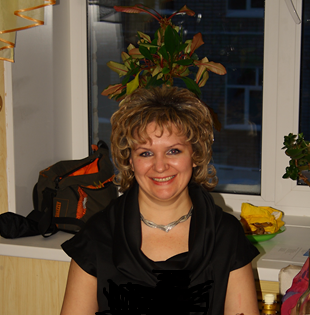 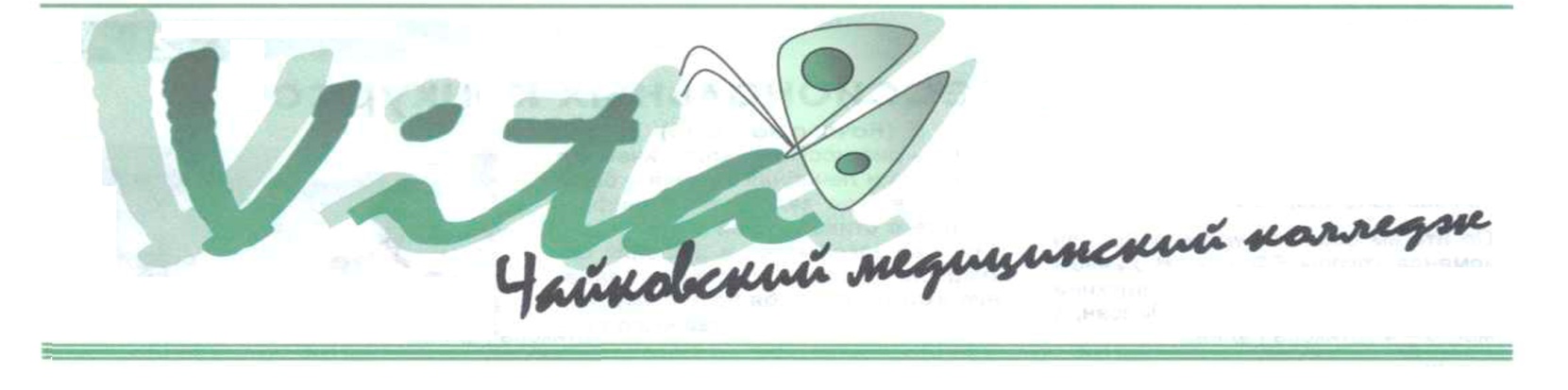 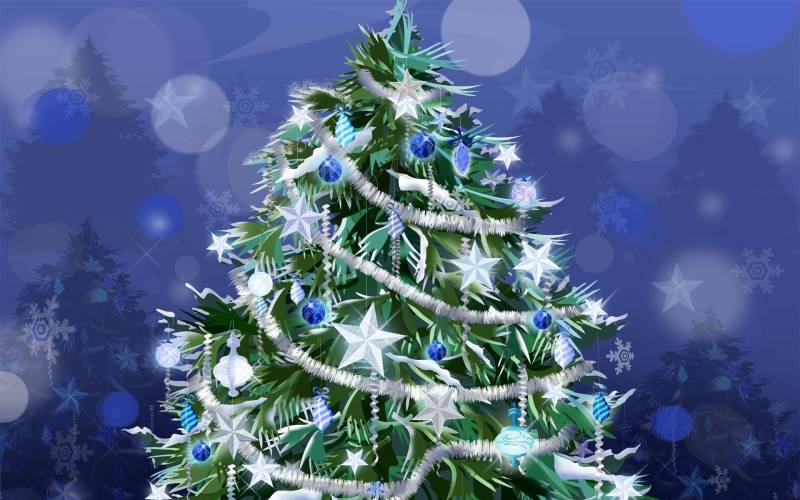 Дорогие студенты Чайковского медицинского колледжа!Завершается 2013 год, этот год был на нас всех насыщен событиями разного масштаба. Отрадно осознавать, что среди вас есть много студентов, имеющих стабильные высокие результаты в учебе. Благодаря активности студентов и преподавателей в уходящем 2013 году наш колледж принял участие в Краевых, Всероссийских конкурсах, олимпиадах, спортивных и творческих мероприятиях  и занимал, как правило, призовые места. Горжусь тем, что студенты Чайковского медицинского колледжа ответственные, добросовестные, веселые, креативные, воспитанные молодые люди.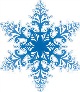 Поздравляю Вас с наступающим Новым годом и от всего сердца желаю здоровья, успехов и счастья! А еще я желаю Вам достичь прежних целей и обрести новые; желаю Вам сил и возможностей на осуществление самых дерзких замыслов и воплощение самых сокровенных планов; а еще желаю Вам верных и преданных друзей, которые помогут свершить всё это!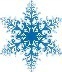 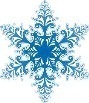 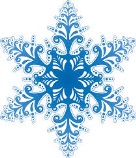 С Новым годом!
Директор Татьяна Анатольевна  Козлова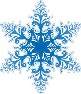 Дорогие преподаватели, сотрудники и студенты!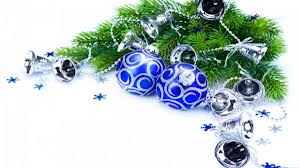 Примите самые искренние и теплые поздравления с Новым 2014 годом! В наступающем году весь наш коллектив – всех студентов и сотрудников колледжа ждет не менее напряженная работа - аттестация нашего учебного заведения. Несмотря на предстоящую трудную и ответственную работу, Новый год мы встречаем с оптимизмом и верой в свои силы. Пусть 2014 год принесет нашему колледжу развитие и процветание. Желаю Вам, чтобы каждый день следующего года открывал новые перспективы, а рядом всегда были добрые друзья и надежные коллеги. Любимым студентам желаю успехов в учебе и творческой активности.Счастья Вам, крепкого здоровья и исполнения всех желаний! С Новым годом!В.В. КузнецоваСтуденты группы 1 ФК!Поздравляю вас с наступающим Новым годом! Пусть 2014 год будет  наполнен яркими  событиями  студенческой жизни: новыми знаниями, открытиями, личными достижениями.Пусть хватит вам сил, терпения, неиссякаемого стремления к освоению будущей профессии! Все обязательно получится! Я уверена, что со всеми трудностями  вы справитесь!Дерзайте, творите! Радуйте своих родителей хорошими  оценками!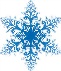 Здоровья вам и вашим близким!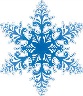 С искренними пожеланиями, С.Г. Дробинина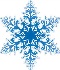 Дорогие собратья – студенты!От имени всех будущих выпускников 2014 года поздравляем вас с наступающим Новым годом! 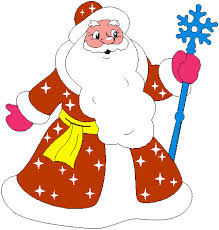  Желаем, чтобы новый год стал для вас годом ПЯТИ ВЕРШИН!Первой вершиной, которая покорится вам в этом году, будет ЛЮБОВЬ. Там, на верху, вы почувствуете, что жизнь обрела новый смысл и наполнилась самыми яркими впечатлениями!Второй вершиной будет ДРУЖБА. Поднявшись на пик, вы увидите, - у вас есть настоящие друзья, а значит, жизнь удалась! Третьей станет вершина ПРИЗВАНИЕ. Отсюда для вас откроется путь к успеху и исполнению заветной мечты!Четвертая вершина – это БЛАГОПОЛУЧИЕ. С того самого момента, как ваша нога коснется этой вершины, исчезнут все препятствия впереди.В конце концов, вы окажетесь на последней, пятой вершине, с которой будут видны все другие. Последняя вершина будет пустой и тихой, но стоя на ней, вы увидите, что в вашей жизни есть Любовь, настоящая Дружба, Призвание и Благополучие.И тогда вы почувствуете полное, невыразимо прекрасное чувство, которое наполнит вас изнутри, и поймете, что пятая вершина – это СЧАСТЬЕ!С Новым годом, друзья ! Группа 4 м/с Б и классный руководитель Федоровцева С.Н.Друзья!2013 год для Вас завершился сессией. Я понимаю, что от сессии до сессии живут студенты весело, но хотя бы раз в год нужно учить, учить, учить…. Поэтому желаю Вам с первых дней наступающего года рьяно взяться за учебу, а наступающий год Лошади придаст Вам упорства, мощности (300 лошадиных сил), крепости духа и тела! С Новым годом!Н.Н. Токаева, зам. директора по УР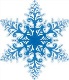 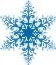 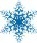 Уважаемые коллеги, уважаемые студенты!Поздравляю всех с наступающим Новым годом. Пусть у нас у  всех хватит сил, терпения и мудрости преодолевать трудности, уготованные нам 2014 годом.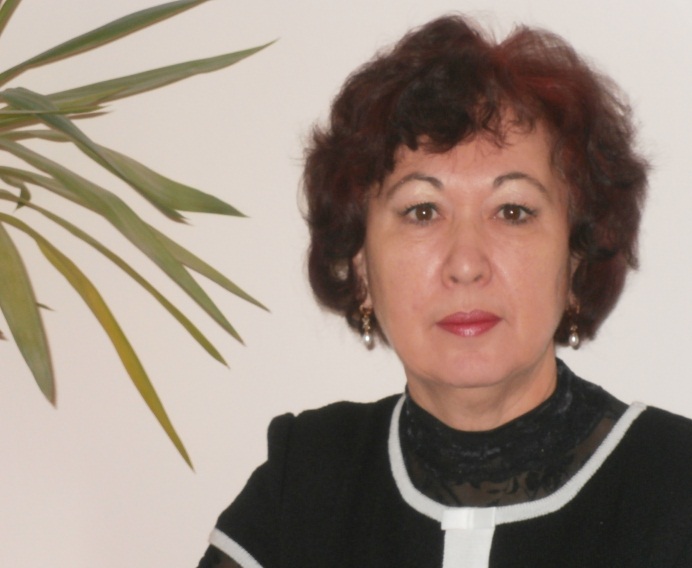 Новый год у ворот
Лошадь синюю ведёт.
Щедро вы её встречайте,
Травку и овёс бросайте,
Лошадиный этот год
Всем удачу принесет!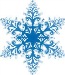 Чепкасова Н.А. ,зам .директора пор ВРНовогодние приколы!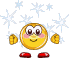 31 декабря объявлен плохорабочим днём!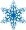 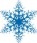 Санта Клаус положил мальчику в носок Ламизил!Прежде чем приступить к встрече Нового года, незаметно положите себе в карман бумажку, на которой указаны ваши фамилия, имя, отчество, адрес, группа крови и номер года, который вы решили встретить.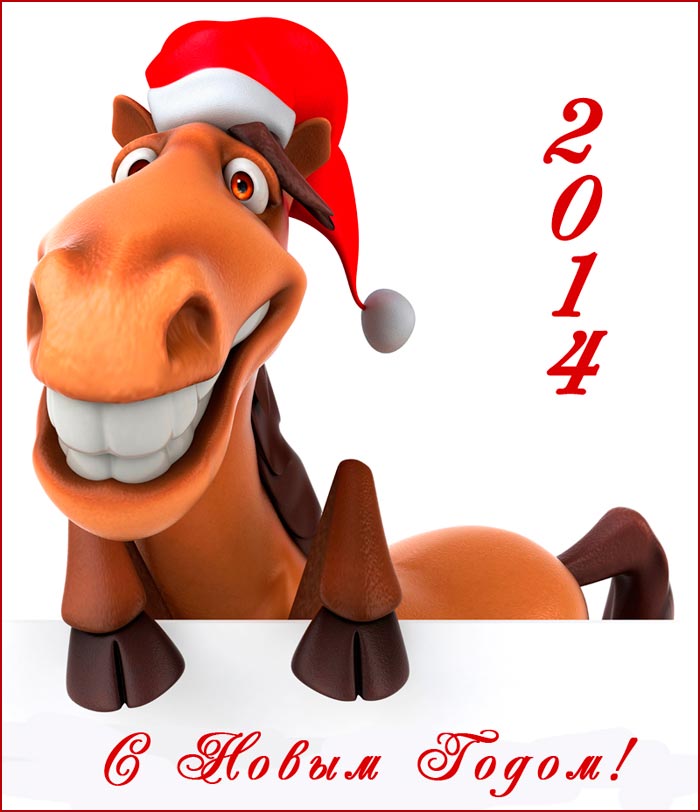 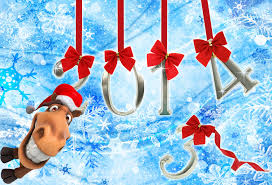 Обернётся год грядущий
Радостями новыми,
Ведь несёт удачу лошадь
Четырьмя подковами.Поздравляю тебя с Новым годом, 
И желаю в волшебную ночь, 
Чтоб год лошади мчался галопом, 
Прогоняя невзгоды все прочь. 

Чтоб шагал ты по жизни с удачей, 
Повернулась Фортуна лицом, 
Чтоб провел год не загнанной клячей, 
А весёлым лихим жеребцом.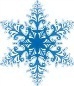 Новый год уже в пути, 
Мчится к нам, ликуя. 
В ожидании его
Пожелать хочу я 

Чтоб год лошади тебе
Другом оказался, 
Чтоб к удаче вёз тебя, 
Да не спотыкался!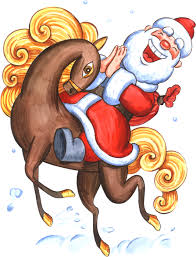 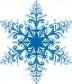 